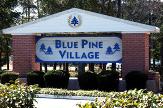 Hello Villagers of Blue Pine Village!            
	So Happy to Welcome in the Spring & Summer of 2017 to all our new residents both homeowners and rentals.Annual Meeting:  May 25, 2017 7:00 pm at Holiday Inn Express Niceville.  106 Bayshore Dr, FL 32578 
Located Behind Ruby Tuesday.  Annual Yard Sale:  April 8th  7:00 a.m. to 12:00 p.m.  Rain day will be April 29th.  
	Please call if you should have any questions.  Website:  bluepinevillage.com   Search using your search bar, if you use Google since we aren’t paying for placement it will not show up.  However it will work on your smart phones if you try and search it there. Please call if you have any questions.  You can find newsletters, updates, lost and found, announcement area and much more. Enjoy the new site.Neighborhood Updates:  We are looking for someone to paint and help repair mailboxes and help with other cosmetic common areas.  If you would be interested please contact us or if you have someone that would like summit a quote we would be happy present it to the board for approval.Yard of the Month:  We will continue to do yard of the month and it will start May 1st.  Winner receives recognition with sign in yard and a complimentary plant to say thank you for all your hard work and caring for the appearance of our community! Look for the homes that made Yard of the Month in 2016 on the Newsletter /Events page on website.
	 
Pool Updates:   Pool Opens April 15th : We have hired a new pool company that will take over the professional pool maintenance so that we have a better summer with less closed days.  We are one of the few small communities that offer such a nice amenity with 2 pools so let us enjoy it and help keep the area clean.  Amanda is our pool maintenance person and she has done and will continue to do a great job. Pool cards are assigned to you by Louis Carter you can find his information below under contacts.  NOTE NO PARKING IN POOL PARKING LOT IF NOT USING THE POOL YOUR CAR WILL BE TOWED WITHOUT NOTICE.  THIS IS PRIVATE PARKING!!

Yards, Houses, Boats, and Vehicles:  Letters will be going out along with violations to let you know if you need to make arrangements to follow the rules and restrictions of parking, yard cleanliness, and pressure washing.  We do send out warnings and after the final warning and fine there will not be a notice letting you know if your vehicle is going to be towed.  I hate to make this move but everyone needs to obey the covenants…all of us can help it isn’t just the board that can monitor, everyone should help and care about their neighborhood.   RV Lot needs to have registered and licensed boats and RV’s   We need to help clean up this area and shouldn’t be used for items people no longer want to take care when this happens your property can become safety hazard.  We have a local towing company that can help with items that can no longer be moved on your own.Architectural Board:  Please take notice that before you make any changes to the exterior of your home whether it is painting trim, painting garage doors, extensions, the architectural board needs to give approval. Please take note that if you have done any of these and didn’t ask approval you will have 30 days to resolve the violation if you do not have written proof that the board gave permission for the change to your home.  Fines will be put into place if not resolved within the time mentioned in the notice or will need to take legal action as a last resort. Parking:  Reminder to all homeowners and renters.  Covenants state there is no parking on side of the road or in yards.  Broken down vehicles, or vehicles with expired tags are not permitted in driveways.  Owners will be given notice of violation if not resolved by time period stated in notice, next steps will be taken.  This could be a fine, being towed, or letter to attorney to resolve in court whichever best suits each case involved.  Thank you for your understanding in keeping everyone within our guidelines.Anyone interested in becoming a board member please let us know so that we can have your name added to the voting ballot at the next election.  Below are the titles and terms of officers.  Mary Ann Troiano	President 	  Jan. 2017  - 2019	2 year term
Matt Bridge		Vice President	  Jan. 2017 – 2019	2 year term
Susan Bridges		Secretary	  Jan. 2017 – 2018	1 year term
Louis Carter		Treasurer	  Jan. 2017 - 2018 	1 year termCONTACTS:Blue Pine Village Board of DirectorsPresident		Mary Ann Troiano   850-865-6111   maryanntroiano@gmail.com
Vice President		Matt Bridge   850-897-5220   bpvvicepresident@bluepinevillage.org 
Secretary		Susan Bridges   850-897-0372   bridges32578@hotmail.com 
Treasurer		Louis Carter   850-897-4657   lcarter@user.org  
Bookkeeper 		Carol Benifiel   850-897-4090
Board Member		Diana Jackson Thank you again for your support I really appreciate those that work hard at keeping our neighborhood something to be proud of…lets keep up the good work because it will always pays off in the long run!   	Smiles…HOA President ,	Mary Ann Troiano